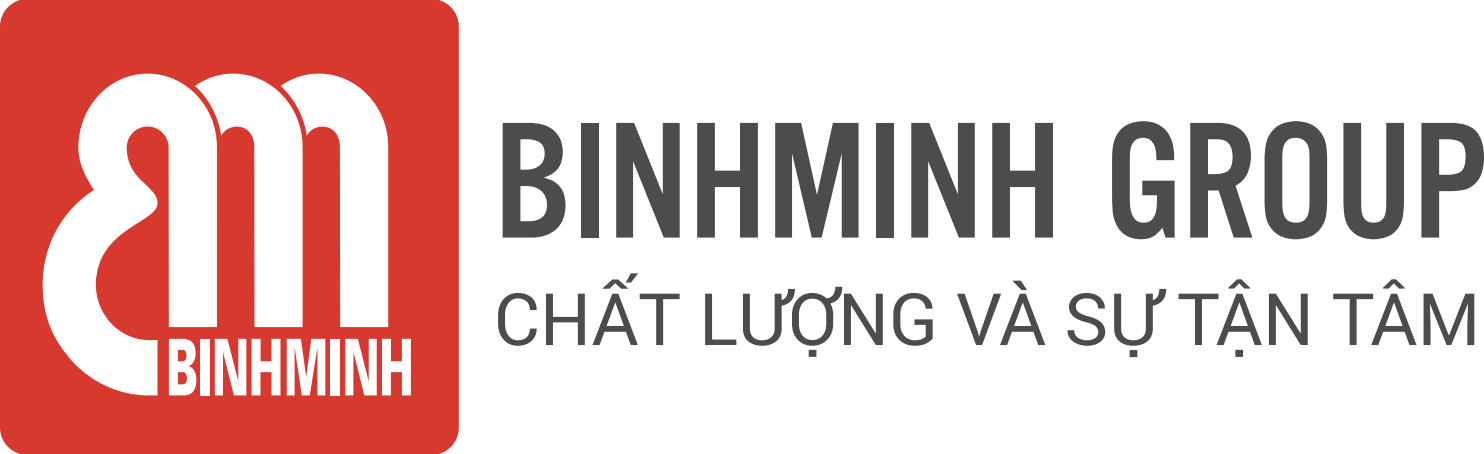 PHIẾU TỔNG HỢP NỘI DUNG BÀI HỌC LỚP 3, CHƯƠNG TRÌNH TIẾNG ANH TOÁN       Unit 4. Multiplication and division (Cont.)(Phép nhân và phép chia – Tiếp theo)Lesson 6. Revision (Ôn tập).Lesson objectives (Mục tiêu bài học) - Review all the vocabularies and structures of Unit 4.(Ôn tập các từ vựng và cấu trúc của chương 4.).Lesson content (Nội dung bài học)Vocabulary (từ vựng)New vocab:Factor: thừa sốProduct: tíchReview: Ôn tậpMultiplication equation: phép tính nhândividend (số bị chia)divisor (số chia)quotient (thương)division equation (phép tính chia)remainder (số dư)Left over (còn thừa, còn dư)quotient (thương)double (gấp đôi)each (mỗi) share (chia nhau)equally (đều)left over (còn thừa, còn dư)Structures (Cấu trúc câu).     - 8 multiplied by 4 equals 32. (8 nhân 4 bằng 32.)    - 12 multiplied by 6 equals 72 = 12 times 6 equals 72  (12 nhân 6 bằng 72.)    - 32 divided by 8 equals 4. (32 chia 8 bằng 4.)    - 19 divided by 6 equals 3 with a remainder of 1. (19 chia 6 bằng 3, dư 1.)Homelink (Dặn dò về nhà)Các con viết từ vựng, mỗi từ 2 dòngLuyện nói từ vựng và cấu trúcLuyện tập/ thực hành những bài tập còn lại con chưa hoàn thiện trên lớp trang 63, 64.Trân trọng cảm ơn sự quan tâm, tạo điều kiện của các Thầy/Cô và Quí vị PHHS trong việc đồng hành cùng con vui học!